 City Council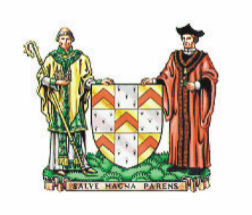 LICHFIELD PANCAKE RACES 2018 ENTRY FORMI would like to take part in the Lichfield Pancake Races on Tuesday, 13 February and will report to the Guildhall, Bore Street, by 11.15 am on that day.By participating in this traditional event I agree to do so entirely at my own risk and understand that Lichfield City Council accept no liability for any loss, damage or injury, however caused. The decision to participate will be mine alone, based on my own assessment of the weather and road conditions, venue, format of the race and my own fitness and ability.Please note, in the event of adverse weather conditions, Lichfield City Council reserve the right to cancel the races on the day and reserve the right to refuse entry.Please note: Entry is restricted to one race only, men’s, women’s or mascot’s.I understand that publicity may be given to entrants and/or winners and their names and photographs may be published in the local press or other media.I have read the race rules and agree to abide by them.My full name …………………..………………………………………………Address / Company represented ………………………………………………………………………………………………………………………………... ……………………………………Email …... ………………………………….Contact telephone number ……………………………….…………………..Signature …………………..…………………………………………………..Please return this form to:Pancake Race EntriesLichfield City Council,Donegal House, Bore Street, Lichfield, WS13 6LU, or email sarah.thomas@lichfield.gov.ukAny queries please call Sarah Thomas, 01543 309854PANCAKE RACE RULES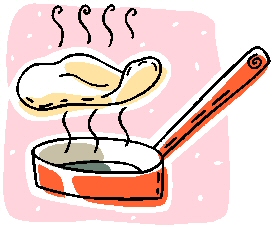 TUESDAY, 13 FEBRUARY 2018All competitors must sign an entry form and pre – register by 12.00 noon on Monday 12 February                                  at Lichfield City Council OfficesPlease note competitors will not be allowed to register on the day.  Entrants who have not pre- registered will not be permitted to take partRacers will take overall responsibility for their own safety in wearing suitable non-slip footwear.Racers will be running in heats of no more than 6 competitors, with heats until an overall winner is declared in each category.The categories are as follows:Men’s Race ; Women’s Race ;& Mascots RaceRunners will line up at the start and the Starter will declare: - “Are you ready?"  And then give the starting signal, at which point runners MUST TOSS THE PANCAKE ONCE BEFORE SETTING OFF.   Runners will run down Bore Street, with the pancake in the frying pan; flip the pancake once at the designated point before sprinting to the finishing line.At the finish the first runner across the line will be declared the winner.In the event of a tie, the 2 runners will enter the final heat until one overall winner is declared.In the event of a dispute, the Mayor’s decision is final.